Od minulosti až po současnost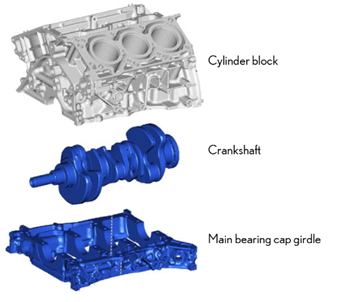 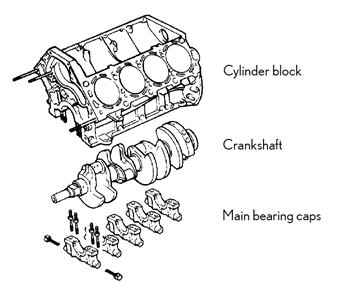 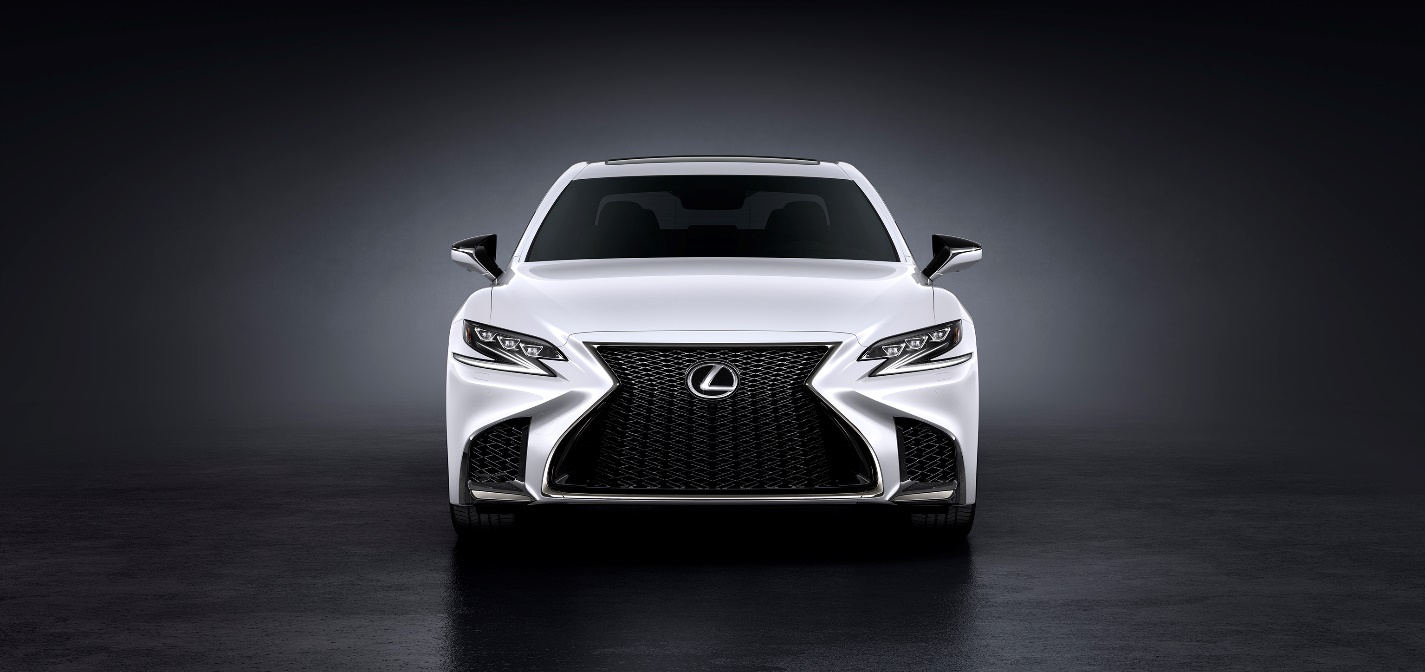 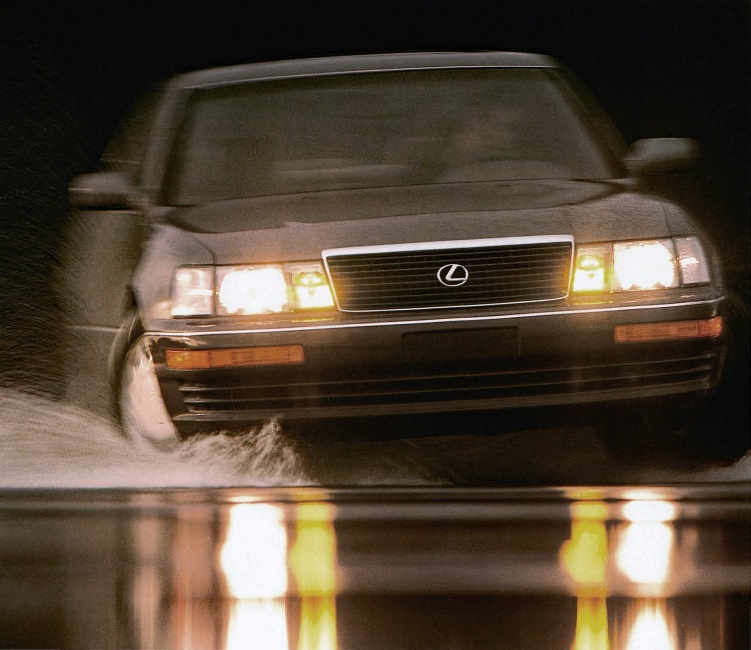 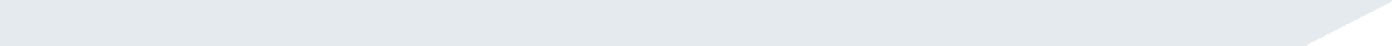 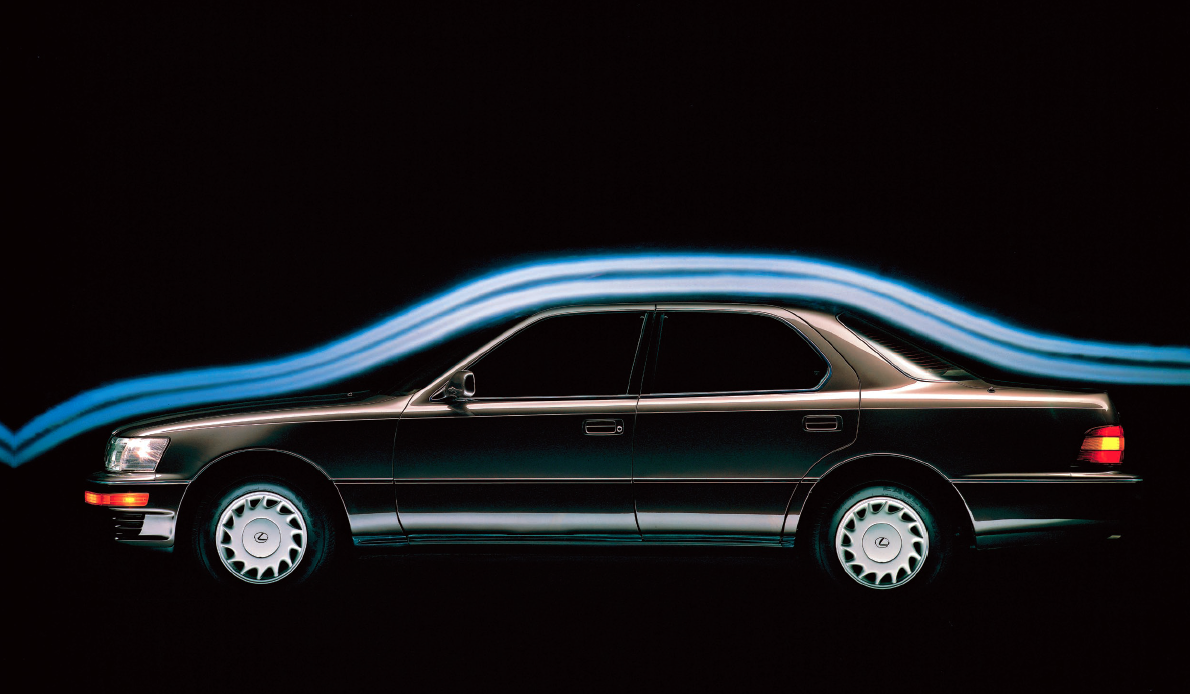 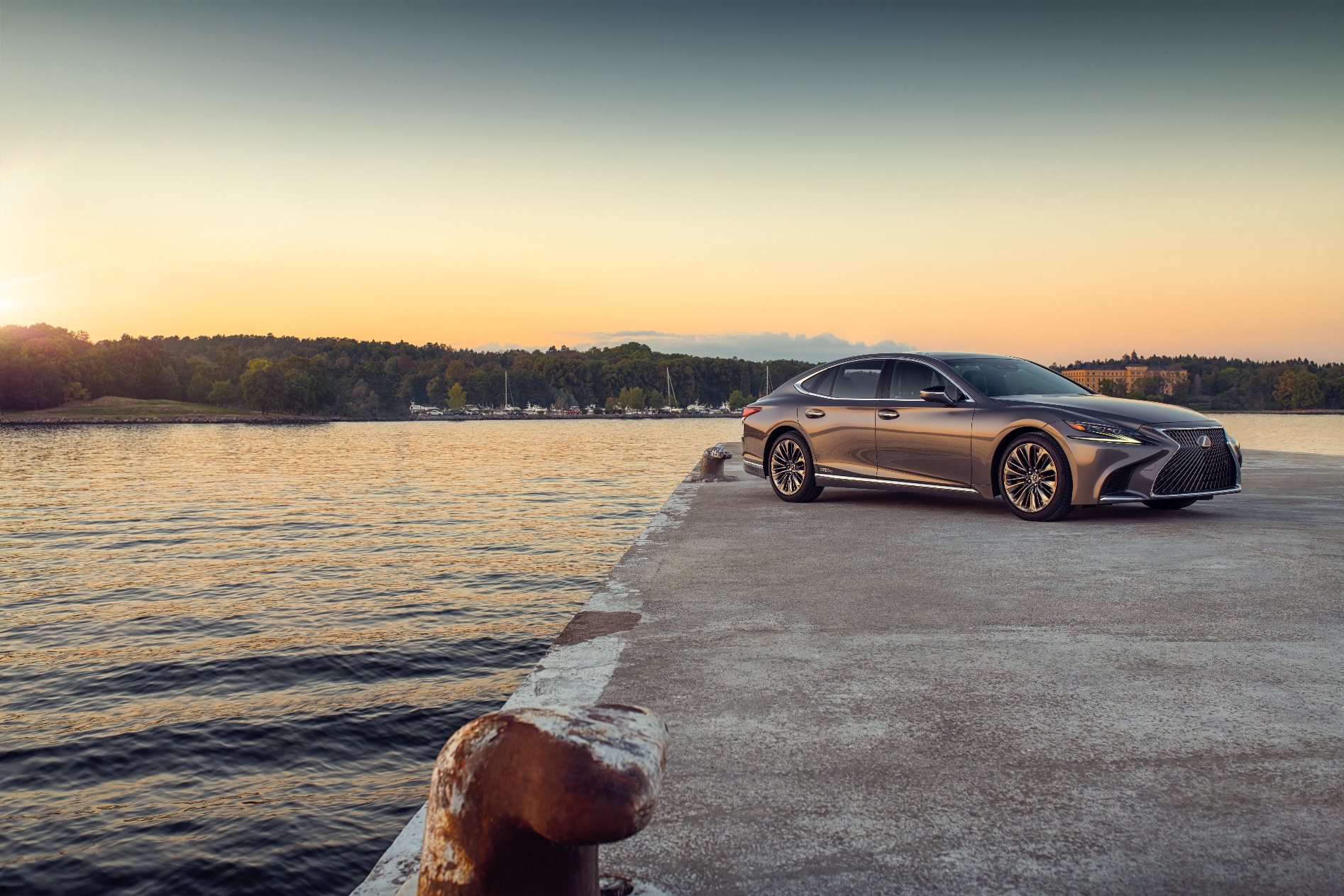 